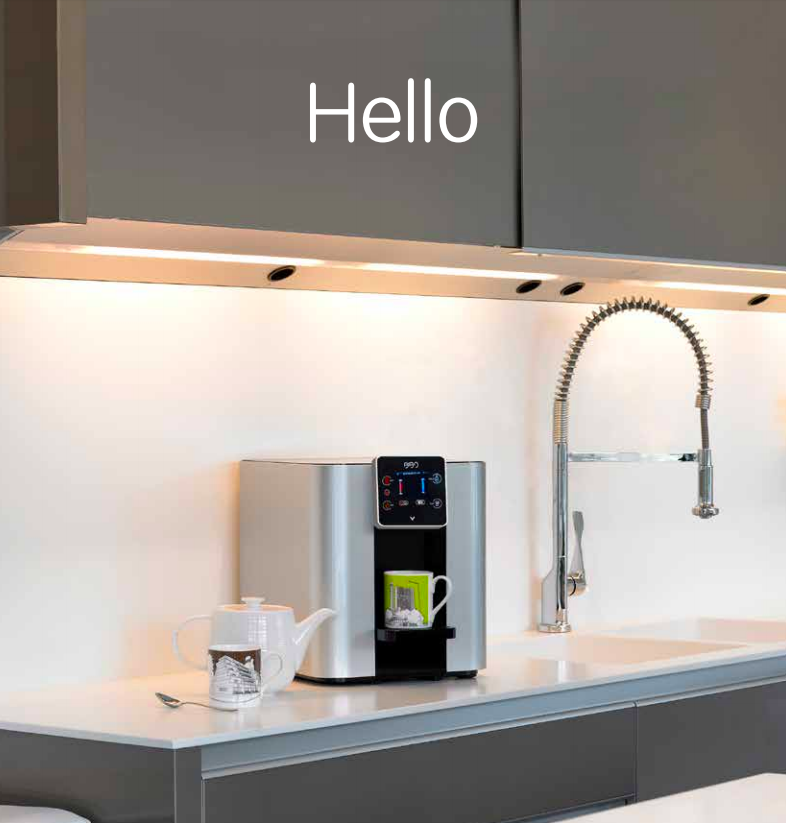 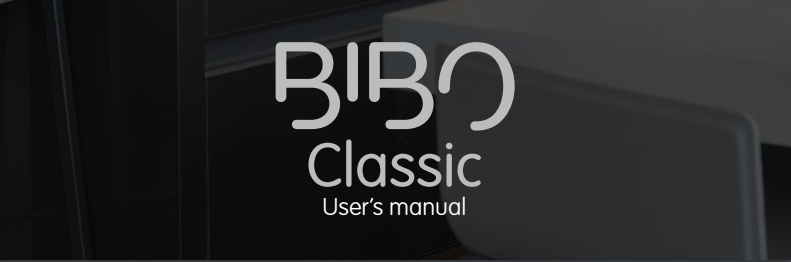 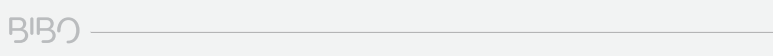 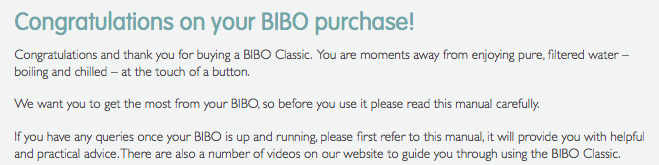 www.biboireland.ie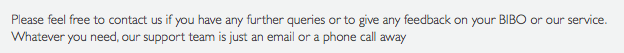 www.biboireland.ie/contact      info@biboireland.ie         +353 (0)1 485 3420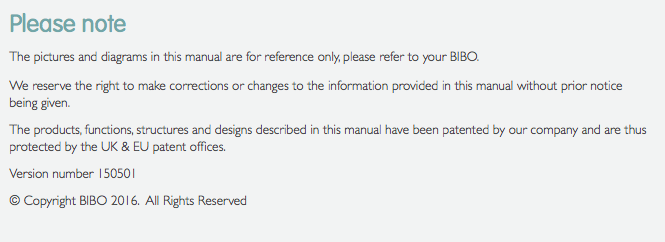 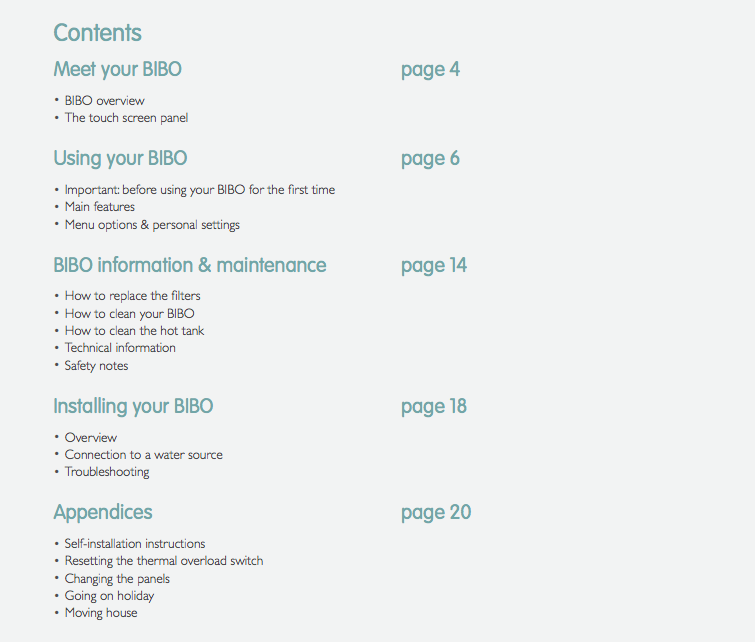 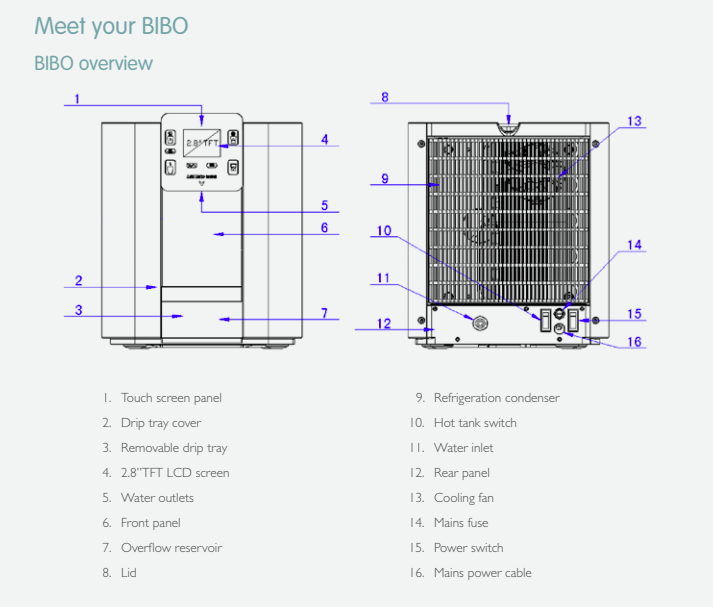 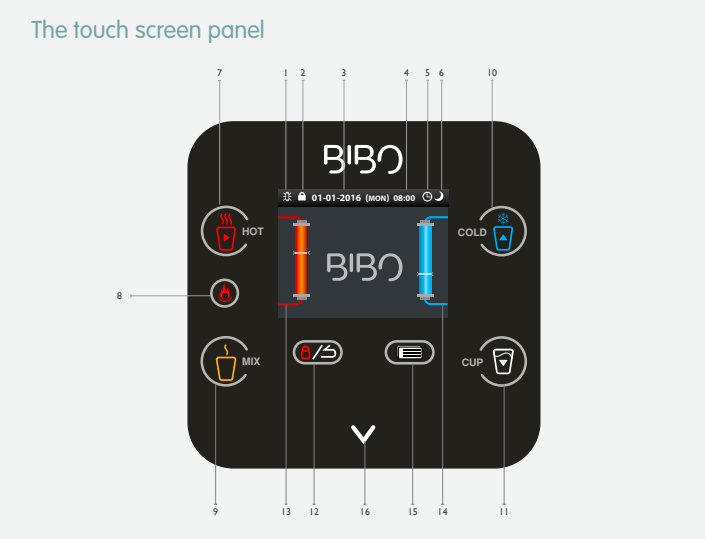 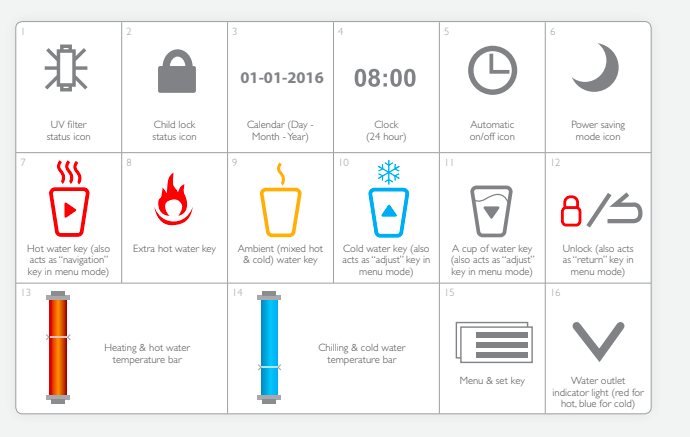 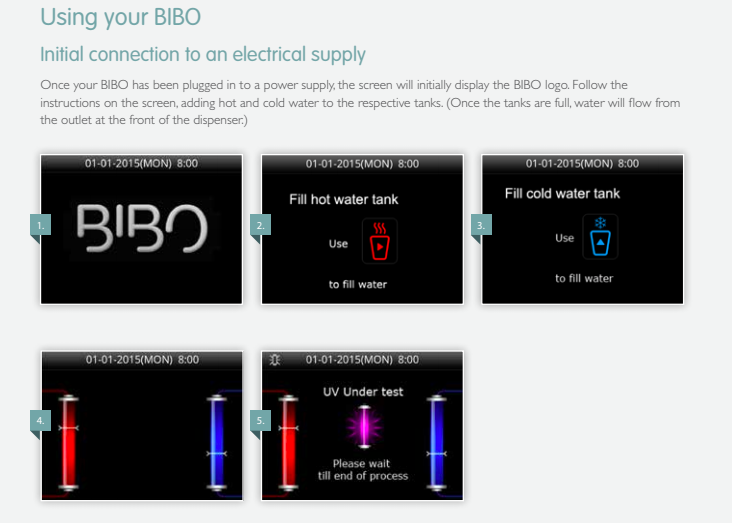 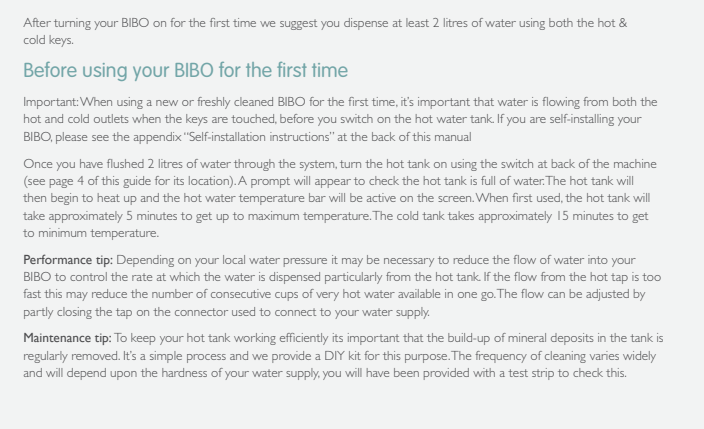 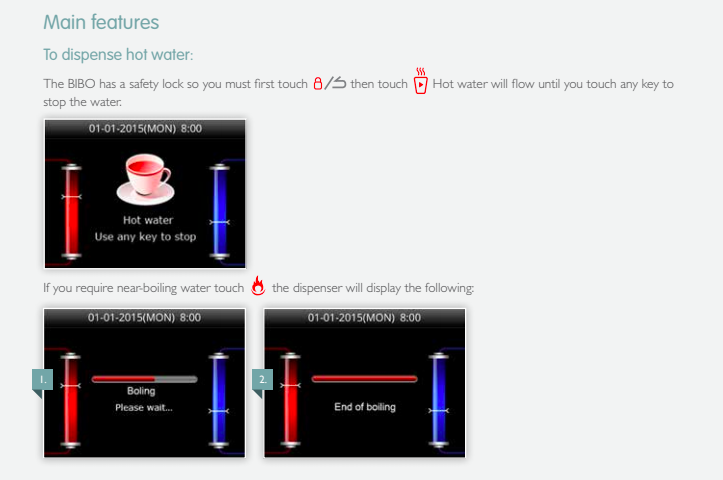 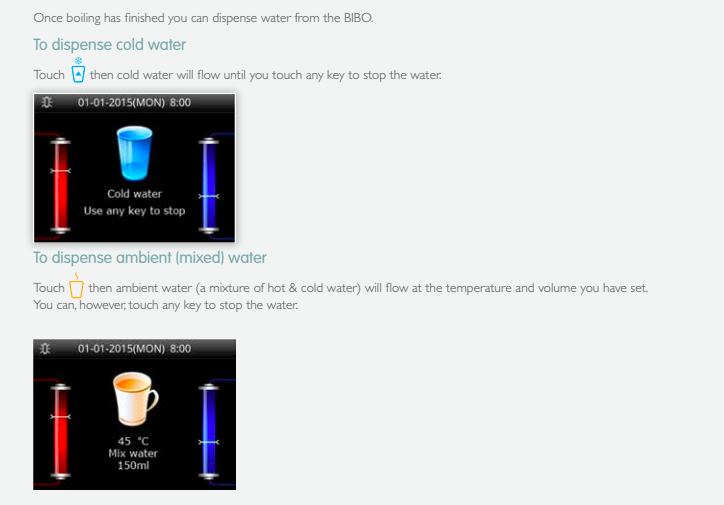 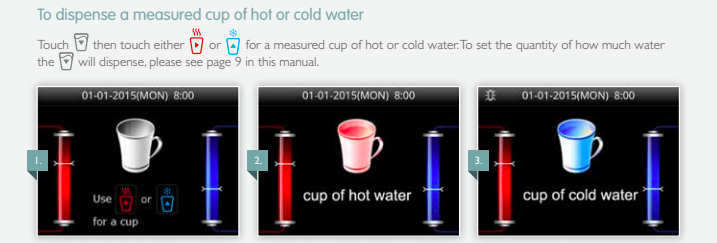 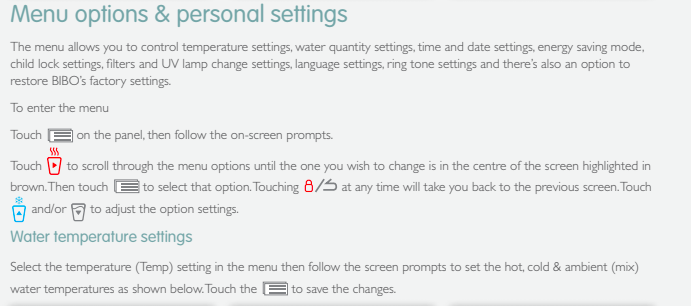 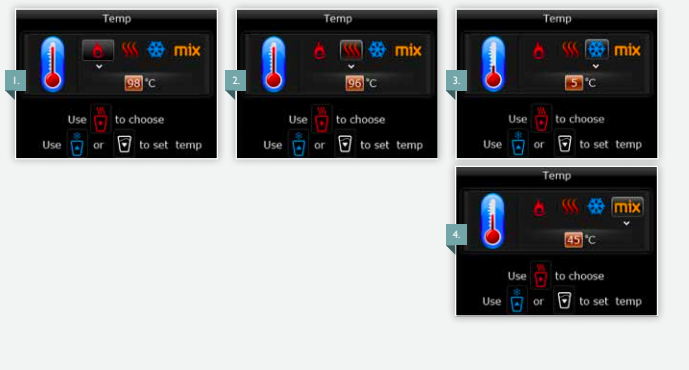 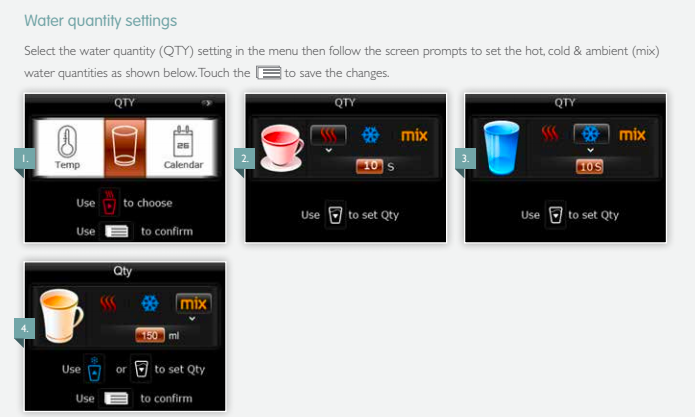 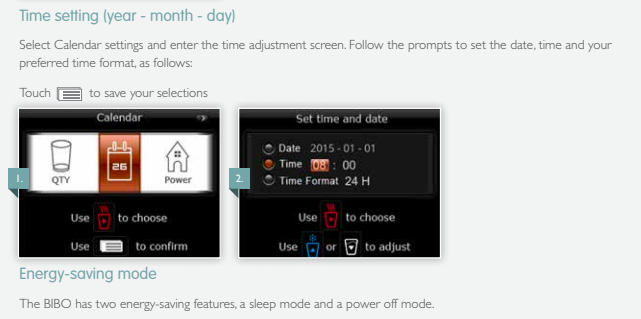 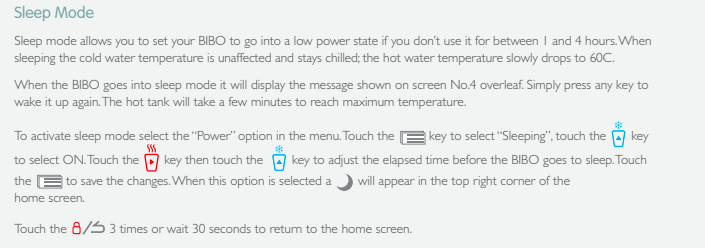 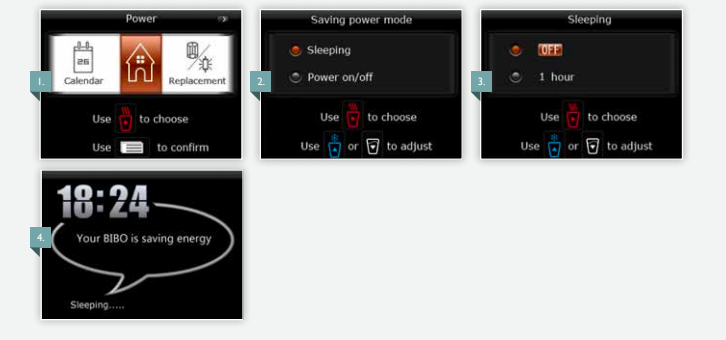 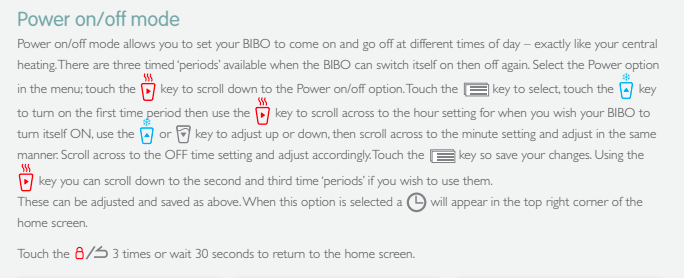 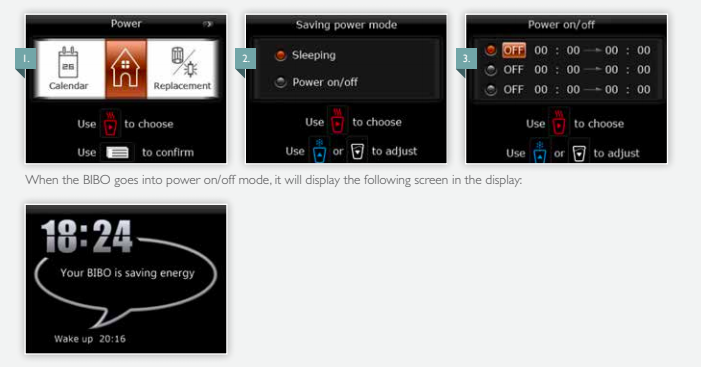 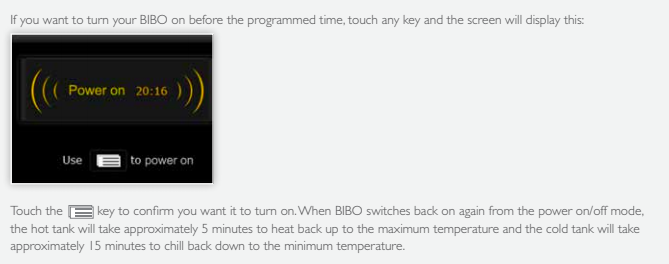 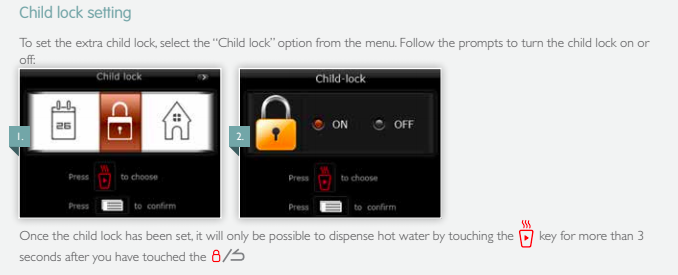 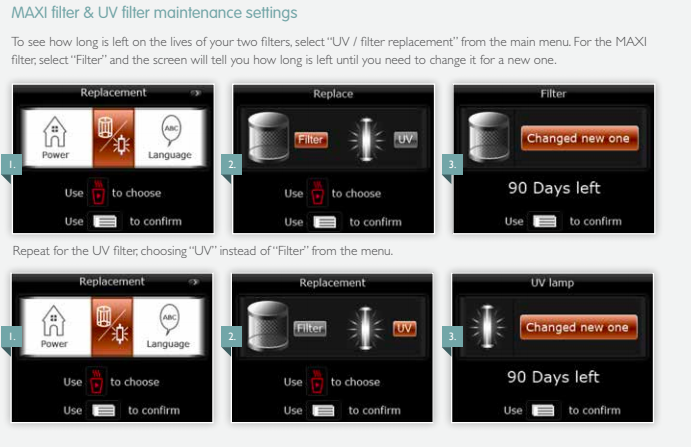 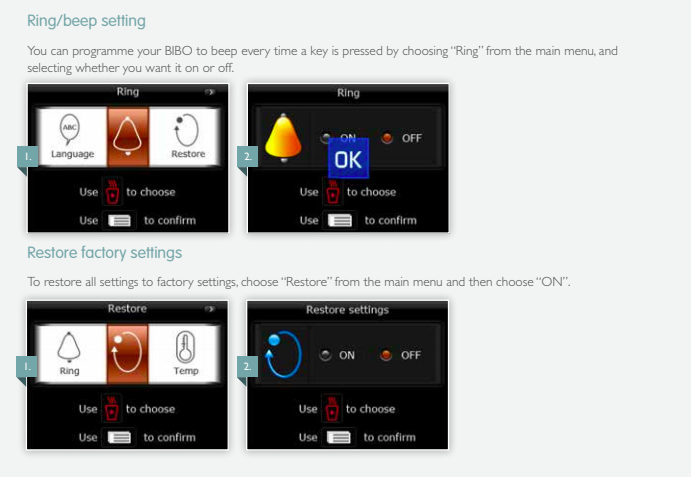 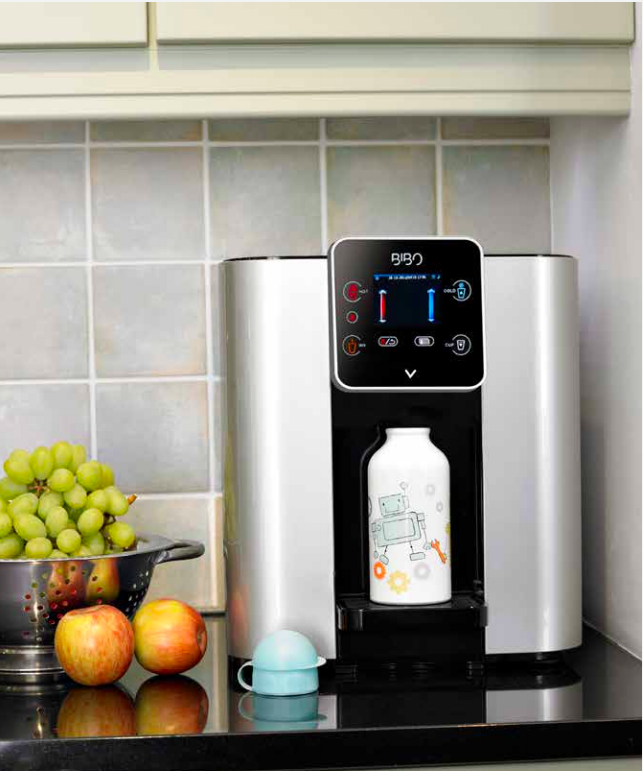 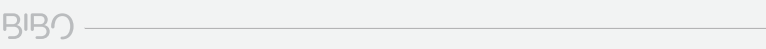 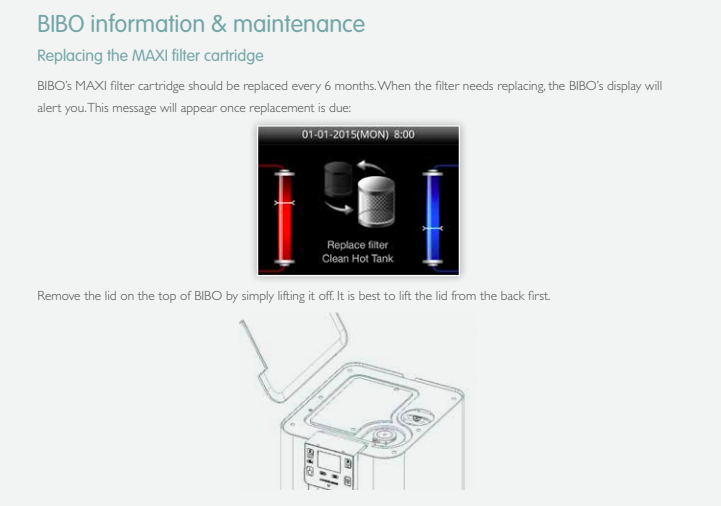 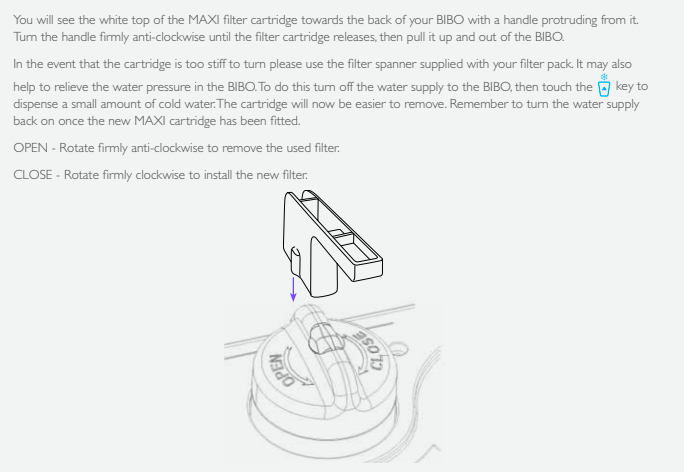 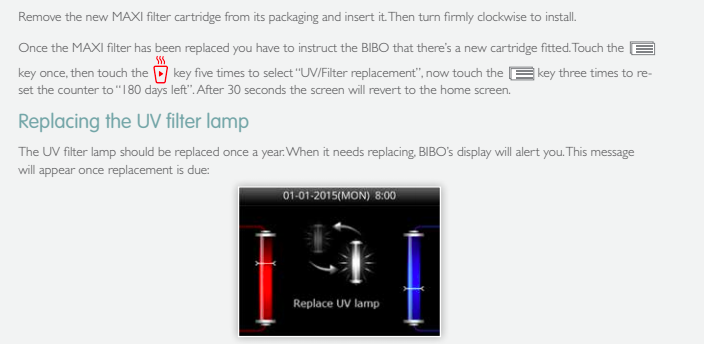 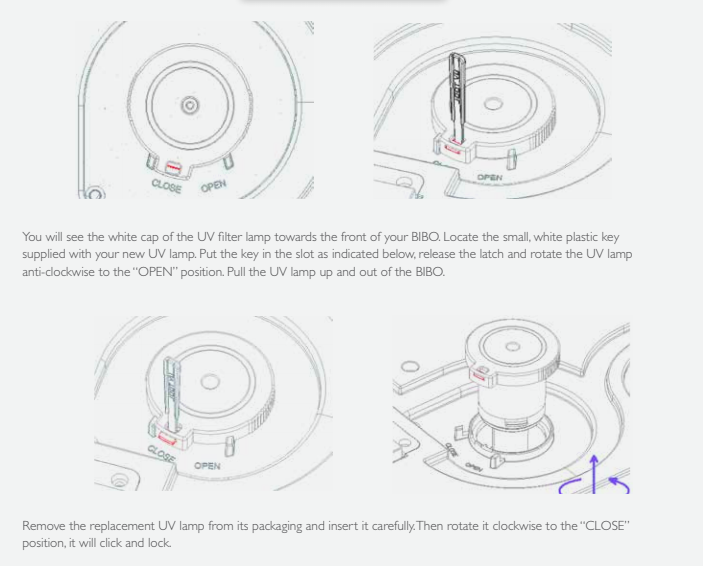 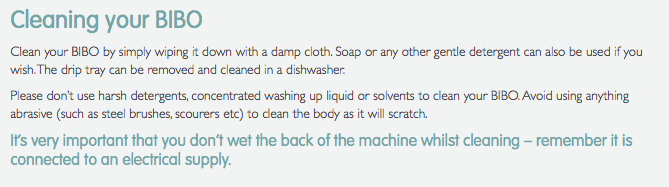 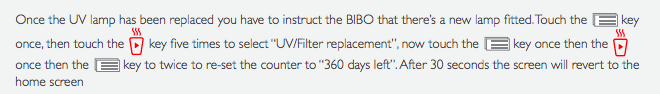 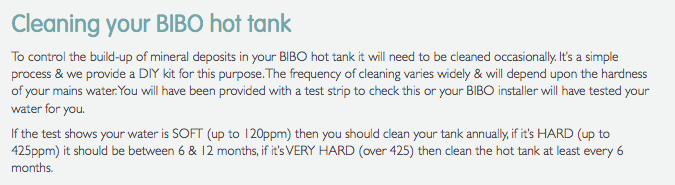 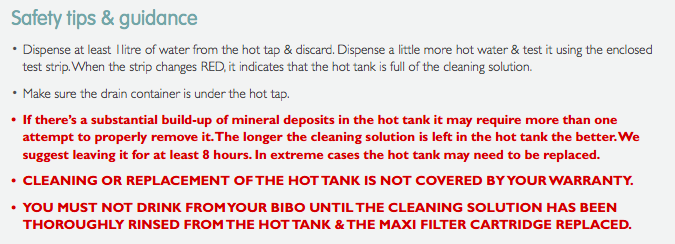 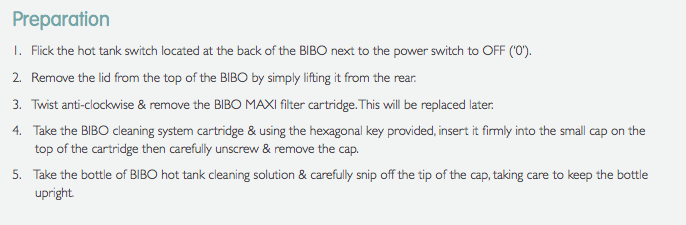 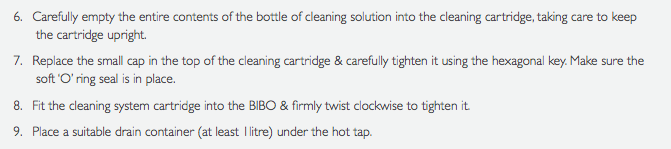 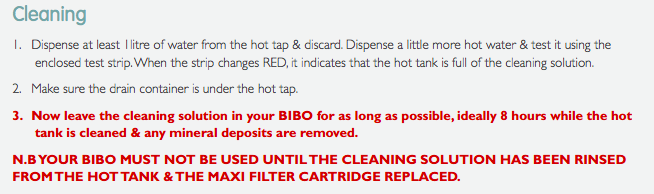 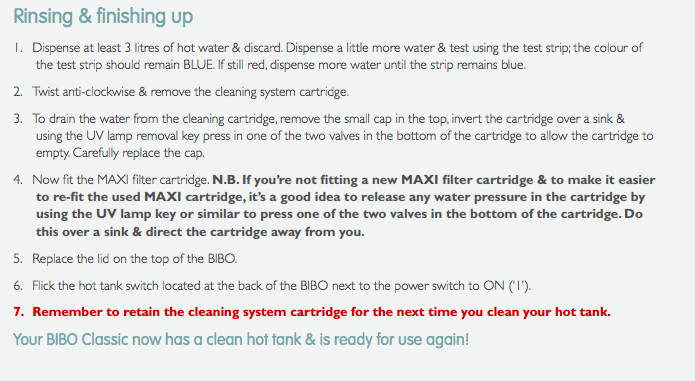 info@biboireland.ie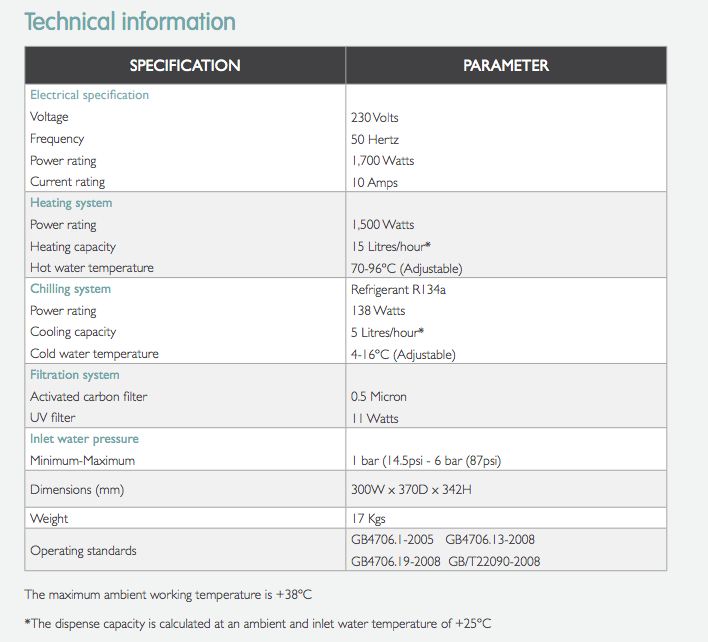 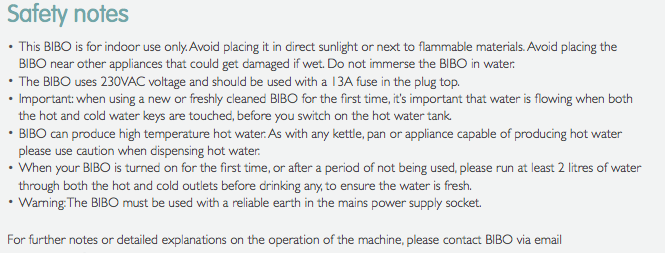 info@biboireland.ie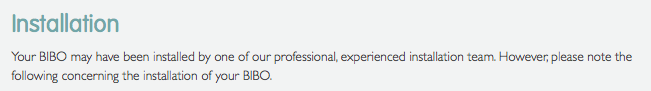 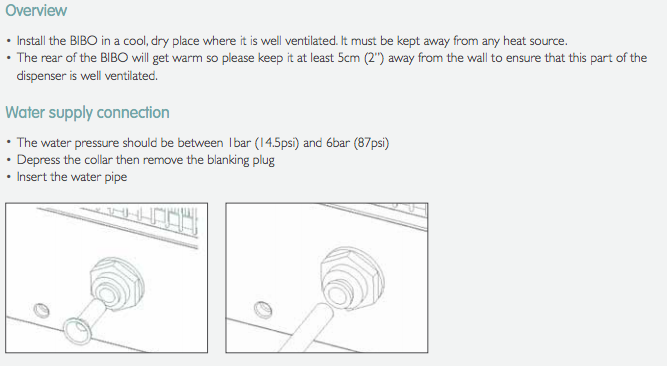 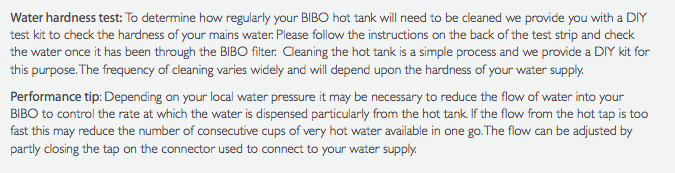 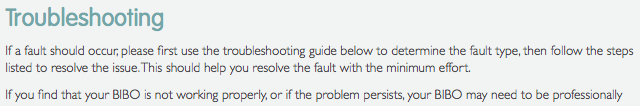 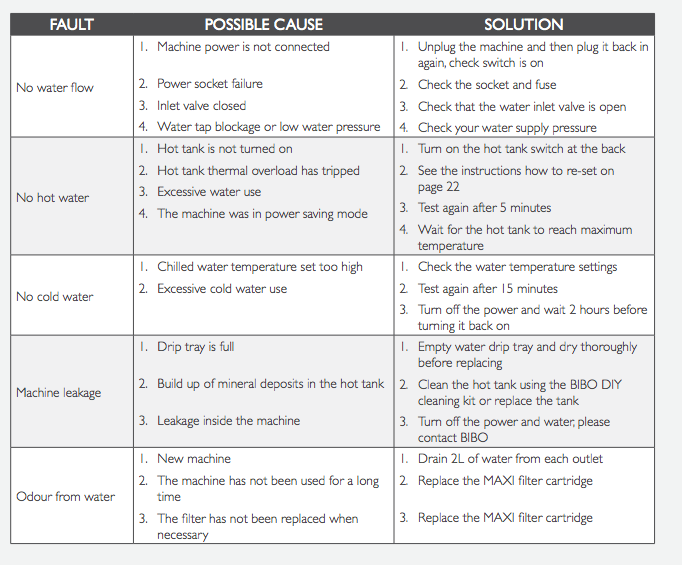 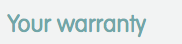 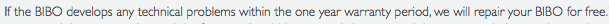 Do not attempt to disassemble the BIBO by yourself, doing so will invalidate the product warranty and BIBO takes no responsibility for any resulting issues. Appropriate maintenance costs will be charged for any damage that is caused by the misuse of the machine or that is incurred once the warranty period has ended. Faults caused by the build-up of mineral deposits in the BIBO hot tank are not covered by the product warranty.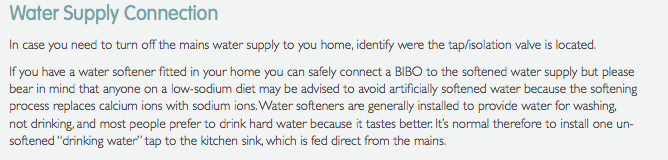 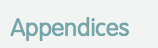 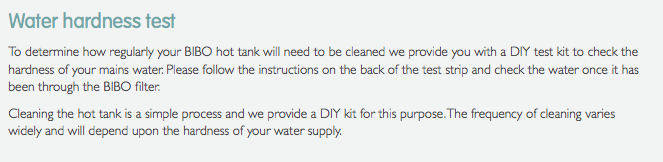 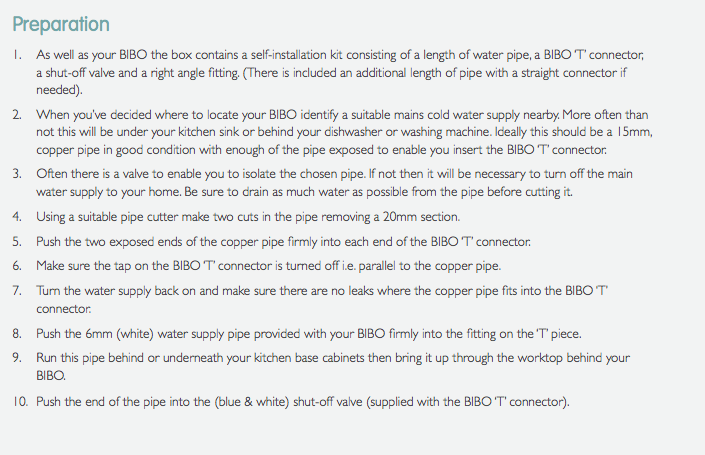 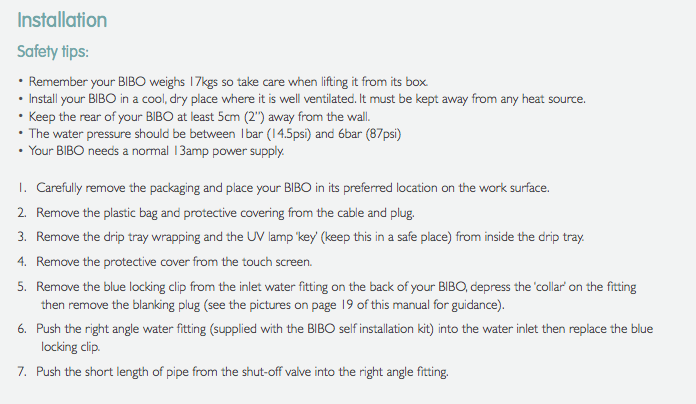 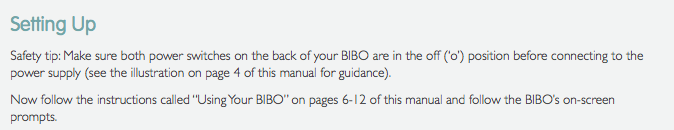 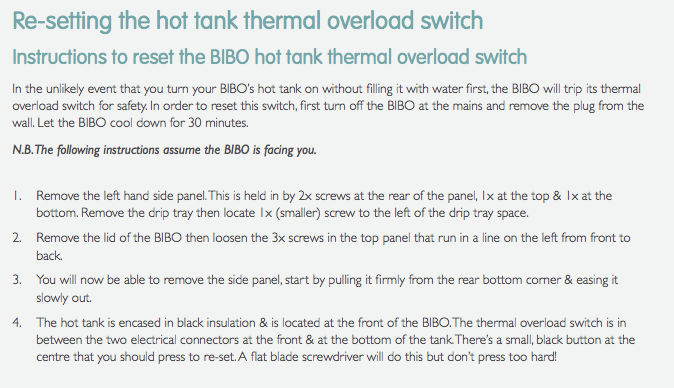 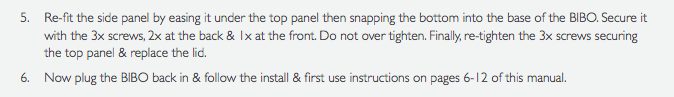 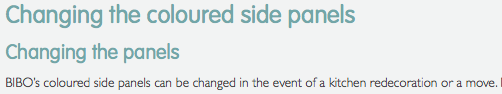 www.biboireland.ie/contact      info@biboireland.ie         +353 (0)1 485 3420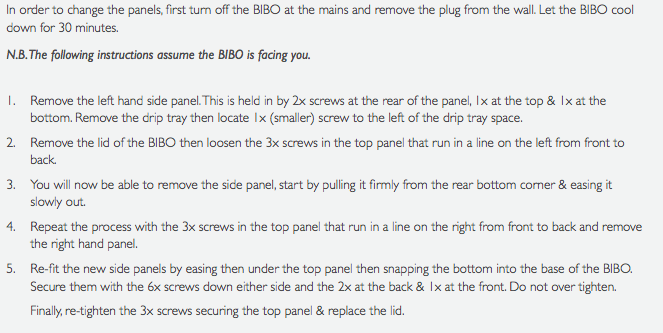 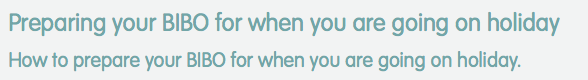 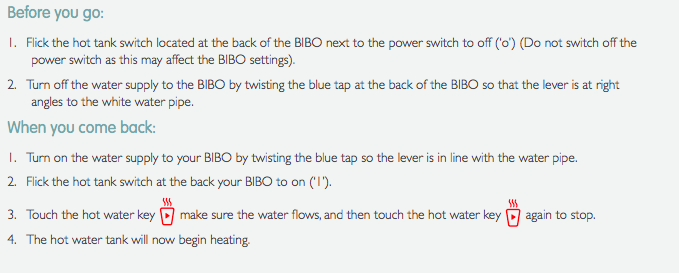 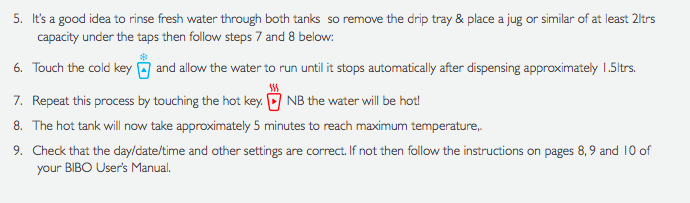 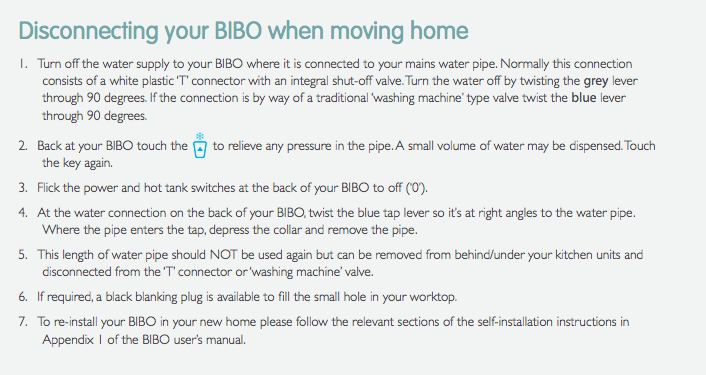 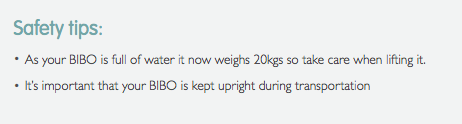 www.biboireland.ie/contact      info@biboireland.ie         +353 (0)1 485 3420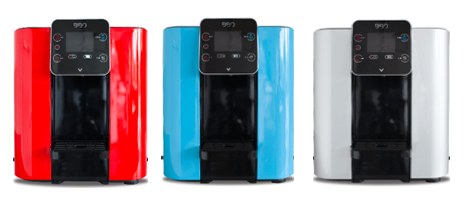 